Link: Microsoft word.docxPage under constructionLink to CoursesLink to courses… courses
Link to webpage…webpgInsert background color: greyInsert pic from your library: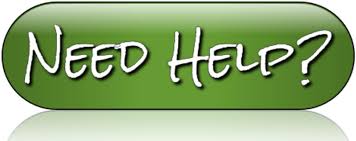 